	      SAMPLE BALLOT – FOR CHAPTER REFERENCE ONLY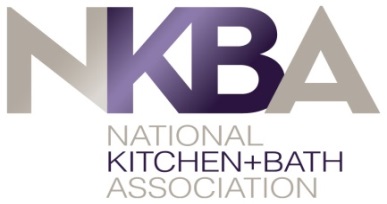 			2021 CHAPTER OFFICER ELECTION BALLOTCHAPTER: __________________________President: Not an open position(Current term ending 12/31/21) Name:										Name:			Name:											Programs Chair: Not an open position(current term ending 12/31/21)Name:										Name:Name:Communications Chair: Not an open position(Current term ending 12/31/21)Name:Name:Name:	Membership Chair: (Vote for One) Two-year term from 1/1/21 through 12/31/22Name:Name:Name:Secretary/Treasurer: (Vote for One) Two-year term from 1/1/21 through 12/31/22Name:Name:Name:				      